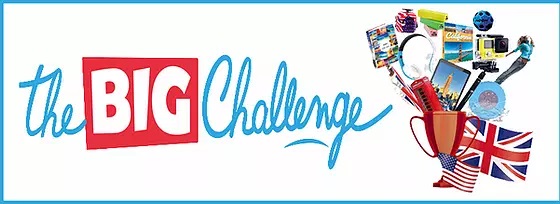 Wyniki konkursu “The Big Challenge”  2021W tym roku szkolnym w konkursie “The Big Challenge”, wzięło udział 38 uczniów z naszej szkoły.Jest to konkurs międzynarodowy, zachęcamy wszystkich do wzięcia udziału w tym konkursie, w przyszłym roku.1Kacper Pawlak 6b87%305,002Nikodem Sołtysek 6b85%298,753Nicole Flis-nguyen 8a80%280,004Natalia Wojcieszkiewicz 8a79%275,005Antek Mateńko 6c75%261,256Mateusz Breska 6c71%247,507Piotr Gajek 8a69%240,008Alicja Reluga 5a68%238,759Karolina Czajka 7b61%213,7510Seweryn Piwowarek 7b60%208,75